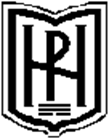 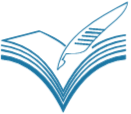 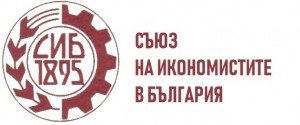 ЗАЯВКА ЗА УЧАСТИЕ„ГЛОБАЛНИТЕ ИКОНОМИЧЕСКИ И ФИНАНСОВИ РИСКОВЕ: НОВИ ПРЕДИЗВИКАТЕЛСТВА СЛЕД COVID-19“24-25 септември 2020 г., БлагоевградИме, презиме, фамилия: Месторабота:Адрес за кореспонденция:Е-mail: Ще участвам в конференцията като:Заглавие на доклада: При изнасяне на доклада ще използвам:Мултимедия:    Постер:Виртуално: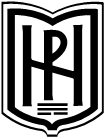 ЮГОЗАПАДЕН УНИВЕРСИТЕТ „НЕОФИТ РИЛСКИ“СТОПАНСКИ ФАКУЛТЕТЛАБОРАТОРИЯ ЗА ИКОНОМЕТРИЧНИ ИЗСЛЕДВАНИЯ 2700 Благоевград,  ул. Иван Михайлов 60; 073 /  88 59 52financeaccounting@abv.bg